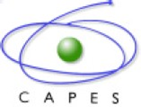 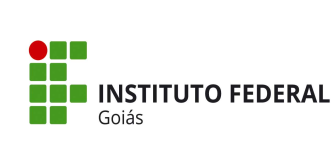 ANEXO VII                         Candidato(a) a Bolsa de Pibid                         Candidato(a) a Bolsa de PibidNome do/a estudante:Nome do/a estudante:Processo NúmeroProcesso NúmeroProcesso NúmeroEditalCâmpus:Câmpus:Câmpus:Câmpus:Câmpus:Câmpus:Informações AcadêmicasInformações AcadêmicasInformações AcadêmicasInformações AcadêmicasInformações AcadêmicasInformações Acadêmicas-	Período que está cursando:      1º     2º     3º     4º     5º    6º     7º     8º   -	Período que está cursando:      1º     2º     3º     4º     5º    6º     7º     8º   -	Período que está cursando:      1º     2º     3º     4º     5º    6º     7º     8º   -	Período que está cursando:      1º     2º     3º     4º     5º    6º     7º     8º   -	Período que está cursando:      1º     2º     3º     4º     5º    6º     7º     8º   -	Período que está cursando:      1º     2º     3º     4º     5º    6º     7º     8º   CRITÉRIOS DE ANÁLISE E SELEÇÃO DO(A) CANDIDATO(A)CRITÉRIOS DE ANÁLISE E SELEÇÃO DO(A) CANDIDATO(A)CRITÉRIOS DE ANÁLISE E SELEÇÃO DO(A) CANDIDATO(A)CRITÉRIOS DE ANÁLISE E SELEÇÃO DO(A) CANDIDATO(A)NOTANOTAA. Histórico Escolar (máximo de 40 pontos):-	A pontuação referente ao Histórico Escolar será determinada pelo produto do Coeficiente de Rendimento Acadêmico multiplicado por 5 (cinco) – considerar apenas uma casa decimal.  Retificação 26 de agosto de 2020: No item A, onde se lê: “multiplicado por 05 (cinco), leia-se: “multiplicado por 04 (quatro).-Coeficiente de Rendimento Acadêmico (CR) = ______A. Histórico Escolar (máximo de 40 pontos):-	A pontuação referente ao Histórico Escolar será determinada pelo produto do Coeficiente de Rendimento Acadêmico multiplicado por 5 (cinco) – considerar apenas uma casa decimal.  Retificação 26 de agosto de 2020: No item A, onde se lê: “multiplicado por 05 (cinco), leia-se: “multiplicado por 04 (quatro).-Coeficiente de Rendimento Acadêmico (CR) = ______A. Histórico Escolar (máximo de 40 pontos):-	A pontuação referente ao Histórico Escolar será determinada pelo produto do Coeficiente de Rendimento Acadêmico multiplicado por 5 (cinco) – considerar apenas uma casa decimal.  Retificação 26 de agosto de 2020: No item A, onde se lê: “multiplicado por 05 (cinco), leia-se: “multiplicado por 04 (quatro).-Coeficiente de Rendimento Acadêmico (CR) = ______A. Histórico Escolar (máximo de 40 pontos):-	A pontuação referente ao Histórico Escolar será determinada pelo produto do Coeficiente de Rendimento Acadêmico multiplicado por 5 (cinco) – considerar apenas uma casa decimal.  Retificação 26 de agosto de 2020: No item A, onde se lê: “multiplicado por 05 (cinco), leia-se: “multiplicado por 04 (quatro).-Coeficiente de Rendimento Acadêmico (CR) = ______B. Redação (máximo de 40 pontos):Análise dos motivos que levaram o estudante a se candidatar à bolsa Pibid-IFG.-	os motivos estão bem apresentados e coadunam com os objetivos propostos para o Núcleo (30,0 pontos);-	a redação possui coerência e coesão textual (5,0 pontos);-	a redação está em consonância com a norma-padrão da Língua Portuguesa escrita (5,0 pontos).B. Redação (máximo de 40 pontos):Análise dos motivos que levaram o estudante a se candidatar à bolsa Pibid-IFG.-	os motivos estão bem apresentados e coadunam com os objetivos propostos para o Núcleo (30,0 pontos);-	a redação possui coerência e coesão textual (5,0 pontos);-	a redação está em consonância com a norma-padrão da Língua Portuguesa escrita (5,0 pontos).B. Redação (máximo de 40 pontos):Análise dos motivos que levaram o estudante a se candidatar à bolsa Pibid-IFG.-	os motivos estão bem apresentados e coadunam com os objetivos propostos para o Núcleo (30,0 pontos);-	a redação possui coerência e coesão textual (5,0 pontos);-	a redação está em consonância com a norma-padrão da Língua Portuguesa escrita (5,0 pontos).B. Redação (máximo de 40 pontos):Análise dos motivos que levaram o estudante a se candidatar à bolsa Pibid-IFG.-	os motivos estão bem apresentados e coadunam com os objetivos propostos para o Núcleo (30,0 pontos);-	a redação possui coerência e coesão textual (5,0 pontos);-	a redação está em consonância com a norma-padrão da Língua Portuguesa escrita (5,0 pontos).C. Situação como bolsista (máximo de 20 pontos)-	o(a) estudante nunca foi bolsista no IFG (20,0 pontos);-	o(a) estudante já recebeu algum tipo de bolsa do IFG ou de outra instituição ou agência de fomento e concluiu todas as obrigações. (14,0 pontos);C. Situação como bolsista (máximo de 20 pontos)-	o(a) estudante nunca foi bolsista no IFG (20,0 pontos);-	o(a) estudante já recebeu algum tipo de bolsa do IFG ou de outra instituição ou agência de fomento e concluiu todas as obrigações. (14,0 pontos);C. Situação como bolsista (máximo de 20 pontos)-	o(a) estudante nunca foi bolsista no IFG (20,0 pontos);-	o(a) estudante já recebeu algum tipo de bolsa do IFG ou de outra instituição ou agência de fomento e concluiu todas as obrigações. (14,0 pontos);C. Situação como bolsista (máximo de 20 pontos)-	o(a) estudante nunca foi bolsista no IFG (20,0 pontos);-	o(a) estudante já recebeu algum tipo de bolsa do IFG ou de outra instituição ou agência de fomento e concluiu todas as obrigações. (14,0 pontos);Nota Total (pontos)Nota Total (pontos)Nota Total (pontos)Nota Total (pontos)Obs.: A pontuação final do candidato será dada pelo somatório das notas atribuídas aos 3 (três) itens acima.Obs.: A pontuação final do candidato será dada pelo somatório das notas atribuídas aos 3 (três) itens acima.Obs.: A pontuação final do candidato será dada pelo somatório das notas atribuídas aos 3 (três) itens acima.Obs.: A pontuação final do candidato será dada pelo somatório das notas atribuídas aos 3 (três) itens acima.Obs.: A pontuação final do candidato será dada pelo somatório das notas atribuídas aos 3 (três) itens acima.Obs.: A pontuação final do candidato será dada pelo somatório das notas atribuídas aos 3 (três) itens acima.Observações:Observações:Observações:Observações:Observações:Observações:Data:Data:Data:Data:Data:Data:Assinatura:Assinatura:Assinatura:Assinatura:Assinatura:Assinatura: